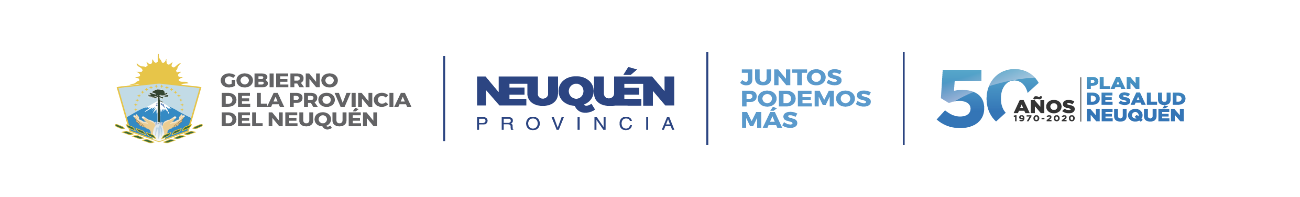 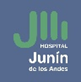 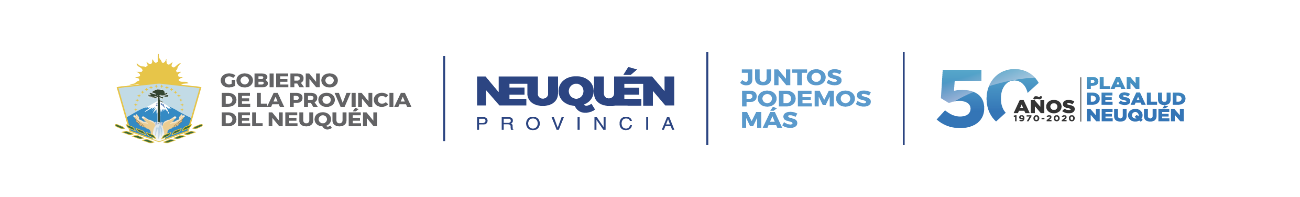 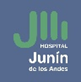 Planilla Obligatoria de Bibliografía:NORMATIVA Y BIBLIOGRAFIA OBLIGATORIALINKSPuesto a concursar:Técnico Acompañante TerapéuticoHospital/Zona:Hospital Junín de los Andes/Zona IV1Ley de Salud Mental2Ley de Identidad de Genero3Ley de Violencia contra las mujeres Neuquén4Ley Protección Integral Derechos d Niños y Niñas5Video A. Stolkiner sobre el lugar del acompañamiento6Interdisciplina, dirección de la cura, Posicion del AT7Interdisciplina, dirección de la cura, Posicion del AT parte 21http://servicios.infoleg.gob.ar/infolegInternet/anexos/175000-179999/175977/norma.htm2https://www.argentina.gob.ar/sites/default/files/ley-26.743-identidad-de-genero_0.pdf3https://ciudadanianqn.gob.ar/portal/img/ley2786.pdf4https://youtu.be/OHlIbkSeSJk